What are we learning in Seaton class this term?Autumn Term - September 2020Dear Parents/Carers and children,Welcome back! It has been so lovely to welcome the children in Year 1 back after such a long period of time away from school. It’s a nervous time for everyone at the moment, but the children have all settled in really well and are getting used to the new way of doing things. Below is an insight into what we will be learning about over the Autumn term. All of the work that we do during the Autumn Term will link to our Science and Geography topic: To Zoo or not to Zoo?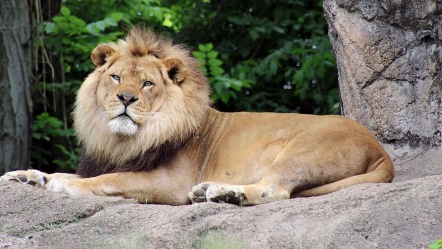 We will be learning about all of the different animals you might find in a zoo. We will also be learning about the natural habitats of these animals and how animals have adapted to live in extreme conditions.  We will also be answering questions such as:How do animals get their food?What is the weather like on different parts of the world and how does this affect what animals live there? Why do we keep animals in zoos? A lot of our art work will also link in with our topic work on animals. We have also made a great start to our Literacy work on Little Red Riding Hood. The children really enjoy listening to the story and doing the actions that go with it. Maths has also started really well and I am very impressed with how well they are counting. I’m sure this will continue as we start using bigger numbers. So all in all quite a packed programme! You can help support your child in school by reading with them as often as you can. Over the next week I will be setting up our new class Seesaw account. I will send home directions on how you connect to our class page. If you have any questions, please feel free to catch me either in the morning or after school. 	Thank youMr Clatworthy, Miss Tavener, Mrs Ince and Mrs Bennett.